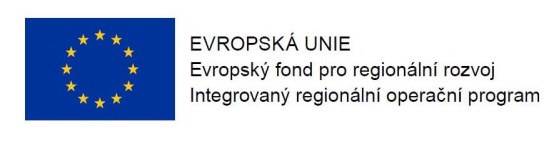 Program semináře k 18. výzvě v IROP„Podpora bezpečnosti dopravy a cyklodopravy“ Datum:				19. 1. 2016	Místo konání:  	Nadace pro rozvoj architektury a stavitelství, Václavské nám. 833/31 (v průchodu), Praha 1Zahájení:			19. 1. 2016, 9:30 hod.Předpokládané ukončení:	13:30 hodin9:00 – 9:30	Prezence účastníků	9:30 – 10:00	Zahájení, představení Integrovaného regionálního operačního programu,
rolí Řídicího orgánu IROP a Centra pro regionální rozvoj České republiky10:00 – 11:30	18. výzva IROP „Podpora bezpečnosti dopravy a cyklodopravy“
– parametry výzvy, podporované aktivity, způsobilé výdaje, povinné přílohy žádosti o podporu, dotazy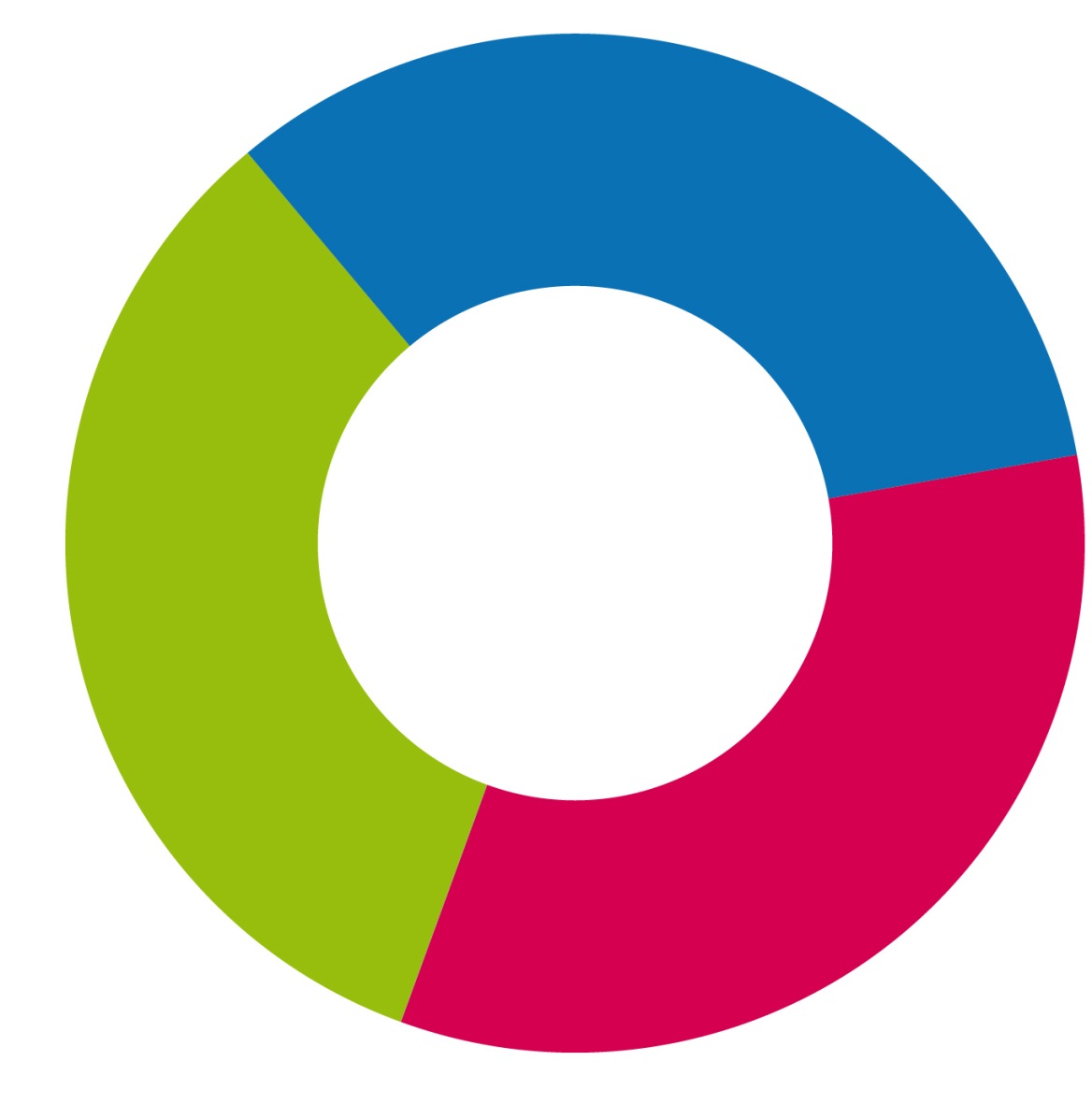 11:30 – 13:00	Základní informace o aplikaci MS2014+, systém hodnocení projektů a další administrace projektu, kontrola výběrových a zadávacích řízení, dotazy13:00 – 13:30	Informace k dalším výzvám ve Specifickém cíli 1.2 IROP – Nízkoemisní 
a bezemisní vozidla, Telematika pro veřejnou dopravu, Výstavba 
a modernizace přestupních terminálů, Dopravní obslužnost pro integrované nástroje (ITI, IPRÚ)13:30	Závěr